   1810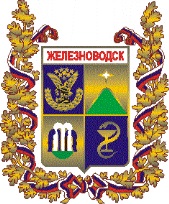 ДУМАгорода–курорта Железноводска Ставропольского краяРЕШЕНИЕг. Железноводск О вступлении города-курорта ЖелезноводскаСтавропольского краяв Ассоциацию курортныхи туристических городовВ соответствии с Гражданским кодексом Российской Федерации, Федеральными законами от 12 января 1996 года № 7-ФЗ «О некоммерческих организациях», от 06 октября 2003 года № 131-ФЗ «Об общих принципах организации местного самоуправления в Российской Федерации», Уставом города-курорта Железноводска Ставропольского края, рассмотрев предложение главы города-курорта Железноводска Ставропольского края (от 12 апреля 2018 года № 1180/1807), Дума города-курорта Железноводска Ставропольского краяРЕШИЛА:1. Согласовать вступление города-курорта Железноводска Ставропольского края в Ассоциацию курортных и туристических городов (далее – Ассоциация) в качестве члена Ассоциации.2. Уполномочить главу города-курорта Железноводска Ставропольского края представлять интересы города-курорта Железноводска Ставропольского края в качестве члена Ассоциации.3. Уплату ежегодных членских взносов осуществлять за счет средств бюджета города-курорта Железноводска Ставропольского края, которые ежегодно предусматривать в составе расходов бюджета города-курорта Железноводска Ставропольского края на очередной финансовый год и
на плановый период.4. Опубликовать настоящее решение в общественно-политическом еженедельнике «Железноводские ведомости» и разместить на официальном сайте Думы города-курорта Железноводска Ставропольского края и администрации города-курорта Железноводска Ставропольского края в сети Интернет.5. Контроль за исполнением настоящего решения возложить на постоянную комиссию Думы города-курорта Железноводска Ставропольского края по законности, местному самоуправлению (Краснокутская) и Администрацию города-курорта Железноводска Ставропольского края (Моисеев).6. Настоящее решение вступает в силу со дня его подписания.Председатель Думыгорода-курорта ЖелезноводскаСтавропольского края                                                                             А.А. Рудаков27 апреля 2018 г.№185-V